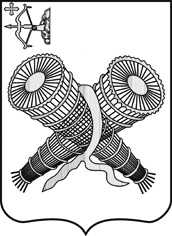 АДМИНИСТРАЦИЯ ГОРОДА СЛОБОДСКОГОКИРОВСКОЙ ОБЛАСТИПОСТАНОВЛЕНИЕ06.05.2020									                       № 738г. Слободской Кировской областиО внесении изменений в постановление администрации города Слободского от 17.04.2020 № 679В целях повышения эффективности производства, пропаганды новаторской деятельности и передового опыта, достижений в области экономики, образования, здравоохранения, культуры, физкультуры и спорта, жилищно-коммунального хозяйства, банковской системы, общественной деятельности, направленной на развитие и позиционирование города Слободского, администрация города Слободского ПОСТАНОВЛЯЕТ:1. В постановление администрации    города     Слободского   от 17.04.2020 № 679 «О городском конкурсе «Лучший по профессии 2020 года» внести следующие изменения: Пункт 1 дополнить номинациями:         «1.29. Лучший работник архива.1.30. Лучший специалист по работе с молодежью и спортсменами.».2. Обнародовать постановление на официальном сайте администрации города Слободского.Глава города Слободского                  И.В. Желвакова